10. Postanowienia końcowe: XXIII Ogólnopolski Rajd Turystów Zmotoryzowanych „GRODKÓW I OKOLICE 2022” jest  imprezą  non-profit, nie ma charakteru komercyjnego. Rajd organizowany jest na zasadach samoorganizacji siłami wolontariatu , zgodnie ze statutem PTTK.Regulamin jest dokumentem wewnętrznym, zatwierdzonym przez Zarząd Oddziału PTTK w Prudniku na podstawie art.10 pkt. 3 ustawy z dnia 24 kwietnia 2003 roku o działalności pożytku publicznego i o wolontariacie. / Dz U. z 2003 r. nr 96 poz. 873 z późniejszymi zmianami/Załogi i uczestnicy biorą udział w spotkaniu na własne życzenie 
i odpowiedzialność.Organizatorzy nie ponoszą odpowiedzialności za szkody wyrządzone osobom trzecim przez uczestników zlotu.Impreza odbywa się niezależnie od pogody.W przypadku nie stawienia się na zbiórkę wpisowe nie podlega zwrotowi.Interpretacja regulaminu oraz wydawanie dodatkowych komunikatów należy do TKM „ZRYW”Impreza motorowa została zatwierdzona przez KTM ZG PTTK jako impreza o randze ogólnopolskiej pod nr 101/22  KTM ZG PTTK                   Zapraszamy i życzymy szerokiej drogi i mocnych wrażeń!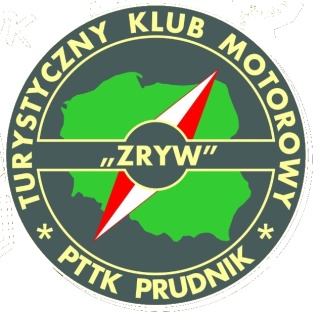 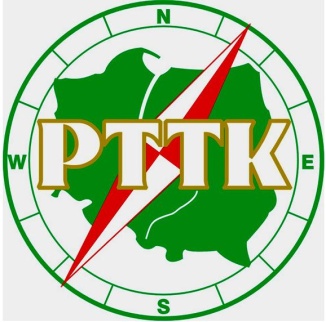 RegulaminXXIII Ogólnopolski Rajd Turystów ZmotoryzowanychGRODKÓW i okolice15 październik 2022Organizowany przez Turystyczny Klub  Motorowy ZRYWPTTK O/Sudetów Wschodnich w Prudniku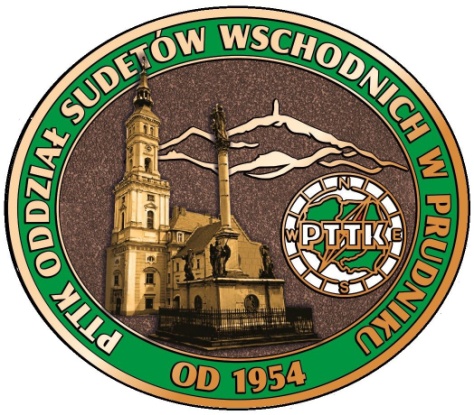 1.Organizator:TURYSTYCZNY  KLUB  MOTOROWY  ZRYWO/PTTK Sudetów Wschodnich w Prudniku48-200 Prudnikul. R. Traugutta 192. Cele spotkania: Integracja środowiska turystów zmotoryzowanych oraz ich rodzin               w ramach akcji „Razem Na Szlaku”       Propagowanie aktywnego wypoczynku w terenie.Krzewienie zorganizowanej turystyki motorowej i krajoznawstwa.Poznawanie walorów przyrodniczo – krajoznawczych okolic Grodkowa Zbieranie wymagań do odznak MOT/ TM i krajoznawczych.3. Kierownictwo Rajdu:Komandor                -    Józef Hupka       tel.  784658636V-ce Komandor       -    Jarosław JasiczekSędzia Główny        -    Stanisław MałkowskiSędzia konkursowy:      Zbigniew Zagłoba Zygler                                       Husak Marcin  Sekretarz                  -    Elżbieta Zagłoba – Zygler  tel.   6044653244. Termin i miejsce zbiórki - startu:Rajd odbywa się w dniu  15 października 2022  roku ( sobota.)Zbiórka na parkingu,     Jaczowice,  50.617595 N,  17.571116 E  parking: bar “STOKROTKA”. DK46  Niemodlin - Nysa Na zbiórkę należy zgłosić się do godz. 900. 5. Zgłoszenie Na załączonych drukach, należy dostarczyć osobiście do biura Oddziału  lub przesłać pocztą elektroniczną (e-mail: 58jh@wp.pl  lub biuro@prudnik.pttk ) dołączając skan potwierdzenia wpłaty wpisowego.  Dokonanie wpłaty wpisowego jest równoznaczne z przyjęciem zgłoszenia.Zgłoszenia do 10 października 2020r.Wpisowe:			        70 złWpłaty można dokonać w kasie O/PTTK lub przelewem na konto O/PTTK Prudnik nr konta: 06 8905 0000 2000 0000 1401 0001   z zaznaczeniem  „Rajd Motorowy Grodków 2022”.6. Uczestnictwo:Impreza dla wszystkich  turystów. Załogi poruszają się sprawnymi pojazdami dopuszczonymi do ruchu drogowego.  Członkowie PTTK  okazują ważną legitymację z opłaconą składką na 2022 r .7. Świadczenia organizatora w ramach wpisowego:Zwiedzanie Grodkowa,  pałaców w Sulisławiu i Kopicach Okolicznościowa wlepka (samoprzylepna)Obiad w restauracji (informacja w dniu Rajdu)Materiały promocyjne i krajoznawczeUdział w konkursach i współzawodnictwieNagrody dla zwycięzców rajdu, możliwość wykonania ciekawych zdjęćCzłonkowie PTTK z opłaconymi składkami za 2022 r. są ubezpieczeni od następstw nieszczęśliwych wypadków podczas trwania rajdu  8. Uprawnienia i obowiązki uczestników:Przestrzeganie zasad bezpiecznej i kulturalnej jazdy, zajmowania miejsc postojowych.Czynny udział w konkursach rekreacyjnych i w zwiedzaniu obiektów  9. Ramowy program RAJDU do 900         Zbiórka na parkingu, Jaczowice,  50.617595 N,  17.571116 E  parking  przy  barze STOKROTKA,    900 – 910     Wydawanie materiałów, oznakowanie pojazdów, odprawa 910 - 1100    Przejazd do Kopic, parking przy kościele – zwiedzanie kościoła,                  mauzoleum, ruin pałacu i innych obiektów, konkursy1145- 1330   GRODKÓW, Rynek                   Zwiedzanie Grodkowa, jazda w/g mapy, konkursy1330- 1530 Przejazd do Sulisławia, parking przy pałacu, zwiedzanie, konkursy,                                   czas na kawę1600 - 1745   Obiad w restauracji (informacja w dniu Rajdu)1800             Zakończenie Rajdu i wyjazd do miejsca zamieszkania Szczegółowy program imprezy zostanie załogom przekazany na starcie Rajdu.                                                                                                                                             Ewentualne bilety wstępu i parkingowe płatne we własnym zakresie.                                                                                                                                                      Uwaga ! Poszczególne czasy mogą ulec minimalnej zmianie !